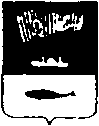 СОВЕТ ДЕПУТАТОВ ГОРОДА МУРМАНСКАПЯТЫЙ СОЗЫВ                 ЗАСЕДАНИЕРЕШЕНИЕот  "27 "апреля 2018 года             № 46-810                                 город МурманскО внесении ИЗМЕНЕНИй в Приложение к решению Совета депутатов города Мурманска от 04.02.2010 № 15-198 «Об утверждении порядка принятия решений об установлении тарифов на услуги, пРЕДОСТАВЛЯЕМЫЕ МУНИЦИПАЛЬНЫМИ ПРЕДПРИЯТИЯМИ И УЧРЕЖДЕНИЯМИ, И РАБОТЫ, ВЫПОЛНЯЕМЫЕ муниципальныМИ предприятиЯМИ и учреждениЯМИ»(в редакции решения Совета депутатов города Мурманска от 30.05.2013 № 62-865)Принято Советом депутатовгорода Мурманска 26 апреля 2018 годаВ соответствии с подпунктом 4 пункта 1 статьи 17 Федерального закона от 06.10.2003 № 131-ФЗ «Об общих принципах организации местного самоуправления в Российской Федерации», руководствуясь Уставом муниципального образования город Мурманск, Совет депутатов города Мурманска, р е ш и л:1. Внести в приложение к решению Совета депутатов города Мурманска                   от 04.02.2010 № 15-198 «Об утверждении Порядка принятия решений об установлении тарифов на услуги, предоставляемые муниципальными предприятиями и учреждениями, и работы, выполняемые муниципальными предприятиями и учреждениями» (в редакции  решения Совета депутатов города Мурманска от 30.05.2013 № 62-865) следующие изменения:1.1.  абзац одиннадцатый раздела 3 изложить в следующей редакции:«тарифная комиссия – совещательный орган, создаваемый главой администрации города Мурманска, осуществляющий свою деятельность в соответствии с положением о тарифной комиссии администрации города Мурманска, утвержденным постановлением администрации города Мурманска далее – тарифная комиссия).».1.2.  в разделе 5:а) в подпункте 5.4.3 слова «, но не позднее 20 ноября текущего года» исключить;б) подпункт 5.4.4 изложить в следующей редакции:«5.4.4. В состав тарифной комиссии входят председатель тарифной комиссии, заместитель председателя тарифной комиссии, секретарь и члены тарифной комиссии общей численностью 16 человек. Персональный состав членов комиссии утверждается постановлением администрации города Мурманска.Регламент работы тарифной комиссии и её полномочия, а также полномочия председателя тарифной комиссии, заместителя председателя, секретаря   определяются положением о тарифной комиссии, утвержденным постановлением администрации города Мурманска.».2.	Опубликовать настоящее решение в газете "Вечерний Мурманск".3.	Настоящее решение вступает в силу после его официального опубликования.4.	Контроль за исполнением настоящего решения возложить на постоянную комиссию Совета депутатов города Мурманска по экономической политике и хозяйственной деятельности (Вологдин В.А.).Глава муниципального образованиягород Мурманск                                                                               Д.Д. Филиппов